Приложение 2 к постановлению администрации Кривошеинского сельского поселения от 31.08.2020 № 119Схемаразмещения мест (площадок) накопления твердых коммунальных отходов на территории Кривошеинского сельского поселения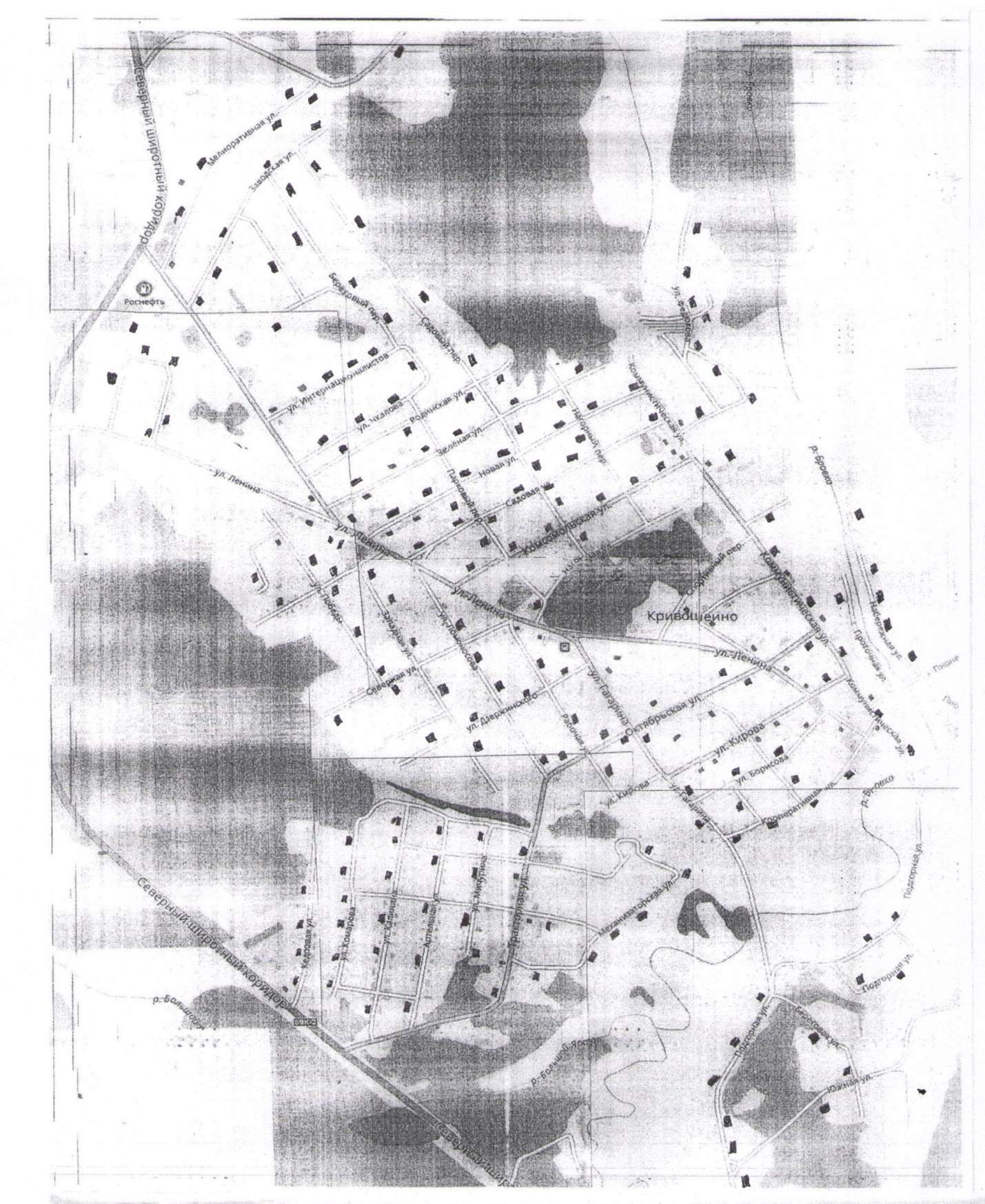 Условные обозначения:      -  обозначение места (площадки) накопления твердых коммунальных отходов (ТКО) 